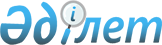 О внесении изменений в приказ исполняющего обязанности Министра культуры и информации Республики Казахстан от 25 мая 2007 года № 153 "Об утверждении Правил доступа к фондам библиотек через заочные или внестационарные формы обслуживания для инвалидов или лиц преклонного возраста"Приказ Министра культуры и информации Республики Казахстан от 15 ноября 2013 года № 265. Зарегистрирован в Министерстве юстиции Республики Казахстан 14 декабря 2013 года № 8963

      В соответствии со статьей 43-1 Закона Республики Казахстан от 24 марта 1998 года «О нормативных правовых актах», ПРИКАЗЫВАЮ:



      1. Внести в приказ исполняющего обязанности Министра культуры и информации Республики Казахстан от 25 мая 2007 года № 153 «Об утверждении Правил доступа к фондам библиотек через заочные или внестационарные формы обслуживания для инвалидов или лиц преклонного возраста» (зарегистрированный в Реестре государственной регистрации нормативных правовых актов за № 4749, опубликованный в Собрании актов центральных исполнительных и иных государственных органов Республики Казахстан 2007 года, июнь) следующие изменения:



      в заголовок внесено изменение на государственном языке, текст на русском языке не изменяется;



      преамбулу изложить в следующей редакции:

      «В соответствии с пунктом 6 статьи 24 Закона Республики Казахстан от 15 декабря 2006 года «О культуре», ПРИКАЗЫВАЮ:»;



      в пункт 1 внесено изменение на государственном языке, текст на русском языке не изменяется;



      в Правилах доступа к фондам библиотек через заочные или внестационарные формы обслуживания для инвалидов или лиц преклонного возраста, утвержденных указанным приказом:



      в заголовок внесено изменение на государственном языке, текст на русском языке не изменяется;



      пункт 1 изложить в следующей редакции:

      «1. Настоящие Правила доступа к фондам библиотек через заочные или внестационарные формы обслуживания для инвалидов или лиц преклонного возраста разработаны в соответствии с пунктом 6 статьи 24 Закона Республики Казахстан от 15 декабря 2006 года «О культуре» и определяют порядок доступа к фондам библиотек через заочные или внестационарные формы обслуживания. Заочные или внестационарные формы обслуживания являются составной частью деятельности библиотек по оказанию услуг населению.».



      2. Комитету по культуре Министерства культуры и информации Республики Казахстан обеспечить:



      1) государственную регистрацию настоящего приказа в Министерстве юстиции Республики Казахстан;



      2) в установленном порядке официальное опубликование настоящего приказа после государственной регистрации с последующим представлением в Департамент юридической службы Министерства культуры и информации Республики Казахстан сведений об опубликовании;



      3) размещение настоящего приказа на интернет-ресурсе Министерства культуры и информации Республики Казахстан.



      3. Настоящий приказ вводится в действие по истечении десяти календарных дней после дня его первого официального опубликования.      Министр                                    М. Кул-Мухаммед
					© 2012. РГП на ПХВ «Институт законодательства и правовой информации Республики Казахстан» Министерства юстиции Республики Казахстан
				